Workplace Learning RecordVCE VET Small Business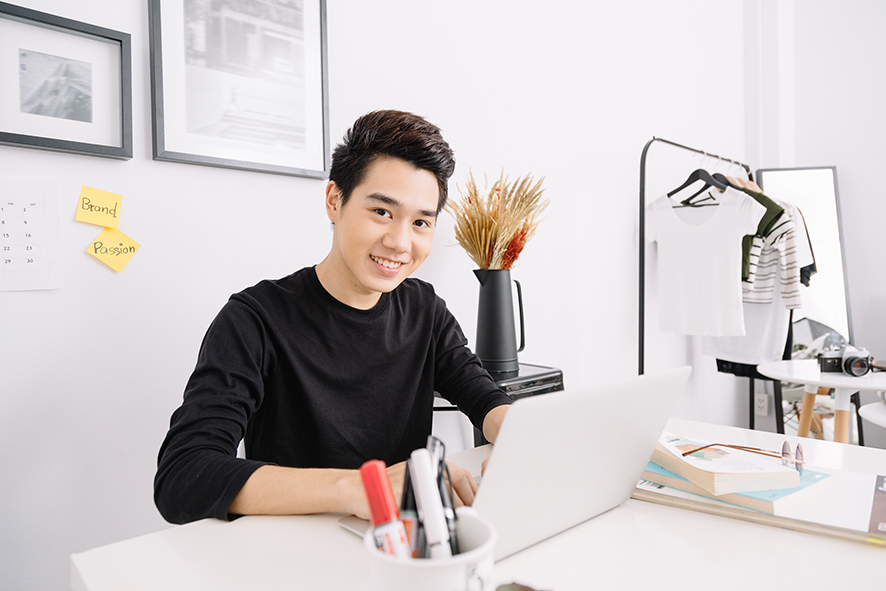 Student name:	Modification history Authorised and published by the Victorian Curriculum and Assessment Authority
Level 7, 2 Lonsdale Street
Melbourne VIC 3000ISBN: 978-1-xxxxxx-xx-x© Victorian Curriculum and Assessment Authority 2017No part of this publication may be reproduced except as specified under the Copyright Act 1968 or by permission from the VCAA. Excepting third-party elements, schools may use this resource in accordance with the VCAA educational allowance. For more information go to: www.vcaa.vic.edu.au/Footer/Pages/Copyright.aspx. The VCAA provides the only official, up-to-date versions of VCAA publications. Details of updates can be found on the VCAA website: www.vcaa.vic.edu.au.This publication may contain copyright material belonging to a third party. Every effort has been made to contact all copyright owners. If you believe that material in this publication is an infringement of your copyright, please email the Copyright Officer: vcaa.copyright@edumail.vic.gov.auCopyright in materials appearing at any sites linked to this document rests with the copyright owner/s of those materials, subject to the Copyright Act. The VCAA recommends you refer to copyright statements at linked sites before using such materials.The VCAA logo is a registered trademark of the Victorian Curriculum and Assessment Authority.SWL RecognitionStructured Workplace Learning (SWL) recognition provides you with the opportunity to gain credit into your VCE or VCAL for undertaking SWL that matches your VCE VET program.To receive recognition and credit, you will be required to reflect on your experience in the workplace and how this relates to your VET course. Your reflections are to be recorded in the three sections of this Workplace Learning Record (WLR).About this workplace learning recordThis WLR helps you gather evidence for assessment and is part of the requirement for obtaining SWL recognition.To be eligible for one unit of credit towards your VCE or VCAL, you must:be enrolled in a minimum of 180 nominal hours of units of competency (UoCs) from the 22480VIC Certificate II in Small Business (Operations/Innovation)undertake a minimum of 80 hours (equivalent to 10 days of work) in a business industry placementreflect on a minimum of six UoCs from your program including the WHS UoC (BSBWHS201 — see page 8).VCE VET Small Business	22480VIC Certificate II in Small Business (Operations/Innovation)The VCE VET Small Business program is designed to provide participants with the knowledge and skills to enhance their employment prospects in small business or related industries. Graduates of this course will be able to meet the current and future industry requirements to work effectively within small business contexts across a range of industry sectors.Specifically a graduate of this course will have the skills, knowledge and attributes to:support safe and sustainable small business operations support the daily financial management of small business operations demonstrate elementary professional skills and approaches to apply in small business contexts apply effective communication, creative thinking and problem solving techniques to underpin co-operative relationships between stakeholders within a small business context support the implementation and review of innovation and change within a small business context.The course will give students exposure to key skills, knowledge and attributes required to workeffectively in small or micro-businesses.Workplace Learning RecordThe WLR is divided into three sections.Section 1: Learner profileSection 2: Learning about VET UoCs in the workplaceSection 3: Post-placement reflectionsPlease complete the details of your workplace.Section 1: Learner profileComplete the Learner profile and discuss this with your host employer on or before your first day of placement.Within your VCE/VCAL why did you undertake this VET course?What VCE/VCAL subjects are you also undertaking?Why have you chosen this overall VCE/VCAL program?Program outline22480VIC Certificate II in Small Business (Operations/Innovation)UoCs included in this program are listed below. There are compulsory UoCs, along with a selection of electives. You can make a note of any UoC that relates to your experiences in the workplace. Indicate the year you are undertaking each UoC.List any other units you are undertaking and include comments regarding additional units on page 21.What interests you about the industry?What is your planned career path or future career aspiration?Describe any workplace skills you have developed through previous work experience, SWL or part time employment?Section 2: Learning about VET units of competency in the workplaceThis WLR contains three key questions per UoC designed to draw out related experiences you may be exposed to in a small business workplace.This does not cover all the elements or performance criteria within the units and is not designed as a UoC assessment tool.You should comment on the UoCs you have experienced in the workplace, and reflect on actual observations or activities that you have been exposed to. Your observations will:reinforce the training you have undertakenidentify differences in practice or equipmentidentify areas requiring further training or practical experience.You are encouraged to take photos and/or video where appropriate to showcase learning in the workplace. Evidence you collect can include:observationsdescriptions of activities and tasksconversations with employers and other staffparticipation in meetingsworkplace documentsresearch in the workplacephotos of equipment/processes/eventsvideo of workplace activities.Note: please speak to your host employer before taking photos or video. This record does not require identifying actual people or events, as this may breach confidentiality.VCE VET units of competencyBSBWHS201 Contribute to health and safety of self and othersThis unit describes the skills and knowledge required to work in a manner that is healthy and safe in relation to self and others and to respond to emergency incidents. It covers following work health and safety (WHS) and emergency procedures and instructions, implementing WHS requirements and participating in WHS consultative processes.VU22520 Contribute to small business operations and innovationThis unit covers the knowledge and skills required to identify the characteristics of small business operations within Australia and to support the operational needs of a specific small business context, under supervision.VU22521 Develop elementary skills for small business environmentsThis unit describes the skills and knowledge required to develop personal and professional qualities, attributes and attitudes to effectively communicate and contribute to building business relationships within a small business environment.VU22522 Identify small business policies and proceduresThis unit describes the skills and knowledge required to identify overall organisational structure, policies and workplace procedures in order to follow performance procedures to elementary job role/s level.VU22523 Undertake basic market research and promotion for a small business product or serviceThis unit describes the skills and knowledge required to undertake and evaluate basic market research for a selected new or existing small business product or service in order to plan and conduct marketing activities for a target audience at an elementary level.VU22524 Participate in small business quality processesThis unit describes the skills and knowledge required to contribute to small business quality culture and outcomes through participating in quality measures, building collaborative workplace relationships, identifying areas for workplace improvements and taking initiative in change processes.VU22525 Assist with the presentation of public activities and eventsThis unit describes the skills and knowledge required to complete a range of tasks under supervision for the set up and operation of activities and events for general, as well as small business, contexts.VU22526 Follow procedures for routine financial activities of a small businessThis unit describes the skills and knowledge required to use the correct hard and soft documents and applications to prepare, process and record routine financial documents in line with small business procedures and compliance obligations.BSBCRT301 Develop and extend critical and creative thinking skillsThis unit describes the performance outcomes, skills and knowledge required to develop the habit of thinking in a more creative way.BSBPRO301 Recommend products and servicesThis unit describes the performance outcomes, skills and knowledge required to provide advice and information within an organisation about the development and distribution of its products and services.FNSFLT401 Be MoneySmart through a career in small businessThis unit describes the performance outcomes, skills and knowledge required to enable a person engaged in a small business to determine the key financial requirements for establishing and maintaining a successful small or micro business.ICTWEB201 Use social media tools for collaboration and engagementThis unit describes the skills and knowledge required to establish a social networking presence, using social media tools and applications.VU22527 Contribute to small business planningThis unit describes the skills and knowledge required to contribute to small business planning through identifying and evaluating business planning components and processes relevant to a small business context.Comments/observations on any other unit(s) of competency not listedSection 3: Student post-placement reflectionEmployability skills are a set of eight skills we use every day in the workplace.CommunicationTeam workProblem solvingSelf-managementPlanning and organisingTechnologyLearningInitiative and enterpriseWhen you are on work placement, you will be using employability skills in many different ways.This record will assist you when applying for jobs and in interviews. The skills you are developing may be transferred to a range of occupations. Assessment of SWL recognition is based on a discussion of each of the sections from this booklet with a school representative.In Section 3, identify the employability skills you have used and how you have demonstrated them in the workplace. Identify how the skills you have acquired and used during your 80 hours of SWL might assist you in the future.List of employability skillsHow did you demonstrate communication skills? For example, by listening and understanding, speaking clearly and directly or reading and writing.How did you demonstrate team work? For example, by working as part of a team or sharing ideas and resources with co-workers.How did you demonstrate problem solving? For example, by identifying problems or developing solutions to workplace issues.How did you demonstrate self-management? For example, by taking responsibility, managing time and tasks effectively, monitoring your own performance or having the ability to work unsupervised.How did you demonstrate planning and organising? For example, by time management, setting priorities, making decisions, setting goals, collecting or analysing and organising information.How did you demonstrate the use of technology? For example, by being prepared to use a range of technology systems, IT skills (typing or data entry) or being able to learn new skills from the technology used in this industry.How did you demonstrate learning? For example, by being willing to learn new things, being open to new ideas or adapting to change.How did you demonstrate initiative and enterprise? For example, being creative, adapting to new situations, turning ideas into actions, coming up with a variety of options.Summary of industry learningAt the conclusion of your SWL for this VET Qualification, think about the experiences you have had in the workplace, your reflection of learning against the UoCs and the employability skills you have developed.How will these learnings assist you in your pathway to employment or further training in this industry?Student declarationI confirm that I have undertaken work placement with:I have completed the reflections and evidence submitted in this WLR and they are from my own experiences.Signed (Student) 	Name (Block letters) 	Date 	VersionStatusRelease DateComments1.0CurrentJuly 2020Original document with minor updatesEmployer/Company/BusinessSupervisor nameContact phone numberEmployer/Company/BusinessSupervisor nameContact phone numberEmployer/Company/BusinessSupervisor nameContact phone numberNameSchoolContact informationUnit codeUnit of CompetencyYearPageVCE VET Units 1–4VCE VET Units 1–4VCE VET Units 1–4VCE VET Units 1–4CompulsoryCompulsoryCompulsoryCompulsoryBSBWHS201 Contribute to health and safety of self and others 8VU22520 Contribute to small business operations and innovation 9VU22521Develop elementary skills for small business environments 10VU22522Identify small business policies and procedures 11VU22523 Undertake basic market research and promotion for a small business product or service 12VU22524Participate in small business quality processes 13VU22525Assist with the presentation of public activities and events 14VU22526 Follow procedures for routine financial activities of a small business 15ElectivesElectivesElectivesElectivesBSBCRT301 Develop and extend critical and creative thinking skills 16BSBPRO301 Recommend products and services 17FNSFLT401 Be MoneySmart through a career in small business 18ICTWEB201Use social media for collaboration and engagement  19VU22527 Contribute to small business planning 20Respond to the followingComments/observationsHow did you learn about the WHS policies and procedures in your workplace?Briefly outline what you observed about the designated WHS role within the workplace.In your experience, in this workplace, what are the specific WHS issues when responding to incidents?Respond to the followingComments/observationsWhat did you learn about the small business goals and objectives at your workplace? What current and emerging technologies did you access or observe in your workplace? Describe an innovative business idea, concept or process that improves or supports the business operations.Respond to the followingComments/observationsDescribe the range of communication skills you observed in the workplace. Which one was the most effective? Describe a situation in which where you took responsible action to solve a problem and improve the daily operation of the workplace. What types of time and work management methods did you use or observe in your workplace? Respond to the followingComments/observationsWhat are some of the workplace documents that describe the workplace environment and purpose, such as a mission statement or organisational charts? Outline the workplace policies and procedures you applied in the workplace. How did you report to your supervisor during your placement?Respond to the followingComments/observationsHow was market research carried out by your workplace? What information was collected from this research?Briefly outline promotional activities that you observed or participated in at your workplace. This may include social media posts and updates.What processes did you observe for collecting product and service information?Respond to the followingComments/observationsSuggest an option for improving efficiency or effectiveness of a business operation or process in a workplace. (This might be IT-related or an administration issue). How might this workplace change occur? How would you evaluate the impact of the change in the workplace?Respond to the followingComments/observationsDescribe the business activities and events that you assisted with or that were conducted in the workplace. What resources did you prepare to support the business activity or event? What presentation technology was used during the business activity or event? Respond to the followingComments/observationsDescribe some of the typical financial records or documents you prepared or observed being prepared in the workplace? What electronic software or online platforms were used for managing financial transactions in the workplace? When balancing and calculating financial data, what procedures were followed to rectify an error?Respond to the followingComments/observationsDescribe a situation in which a creative thinking technique was used to generate ideas in the workplace. What creative thinking processes or resources were used to problem-solve and generate ideas in the workplace? How did others evaluate ideas in the workplace?Respond to the followingComments/observationsWhat authoritative information sources were used in the workplace? What product and services documentation did you access or prepare? How was customer feedback received and used in the workplace?Respond to the followingComments/observationsWhat were some of the typical ongoing costs and running costs of the workplace? What was the range of payment options for goods and services in the workplace? What was the procedure for resolving customer or client disputes relating to goods and services? Respond to the followingComments/observationsWhat social media platforms does your workplace maintain a presence in?What are the benefits to the business of maintaining a social media presence?What further social media platforms do you think the business could benefit from? Respond to the followingComments/observationsWhat types of business planning documents did you observe being used in the workplace? What are some typical entrepreneurial attitudes and behaviours of managers in the workplace? What types of Key Performance Indicators (KPIs) would be appropriate for your job role in the workplace?Unit(s)Comments/observationsEmployer/Company/Business nameTotal hours of placementTOTAL